Project UK Fisheries Improvements Stage Two: Scallops (Facilitated by the MSC) Tuesday 18th June 2019 10.00 – 15:30Jurys Inn, 43 Jeffrey Street, Edinburgh, EH1 1DHAttendeesAB	Andrew Brown		MacduffBL	Bill Lart			SeafishCD	Calum Duncan		ScotLINK (MCS)CM	Cameron Moffatt	Young’sDB	Diane Buchanan	Marine ScotlandDD	David Donnan		Scottish Natural HeritageDW	Dougie White 		West Coast Sea Products LtdFdB	Femke de Boer		SWFPAFN	Fiona Nimmo		PoseidonJPort	Jim Portus		SWFPALB	Lynda Blackadder	Scottish GovernmentMK 	Mike Kaiser		Heriot Watt UniversityEP	Erin Priddle			MSCJP	Jo Pollett			MSCMB	Matthew Bamping		MSCKA	Karen Attwood			MSC	Dial In PD	Peter Duncan		IoMRM	Rob Mansfield		CefasApologies	Carrie McMinn			Ewen Bell	Joe Prosho			John Speers	Mike Park	Richard Luxmoore	Stuart McLanaghanWelcome and Introductions (EP)Introduction to the group- this is the 4th meeting – action plan was signed off last timeTracking forward on actions and keeping up momentumMinutes and Action Points (JP)The minutes have been circulated and the group agreed to sign them offDocumentation to all go up on Fishery Progress Aligning S1 & S2 scallop FIPs – harmonization now occurred; anything being tackled UK wide are now the same The group were asked to consider a sub-group for environmental actions (P2) in order to track actions forward between meetingsFill in from Jo’s table – actions not associated with APRecap of FIP Structure, how it works, and timelines (JP)Reminder of FIP structureCopies of the Pre-Assessment and Action Plan are available online on FisheryProgressSnapshot in time – final Pre-Assessment signed off by the steering group in March in order to start addressing the actions in the action planAction Plan to address any gaps found by pre-assessmentAnything missing can be circulated and Dropbox folder can be created for circulation to Steering GroupEverything available on FisheryProgressMeeting today assessing what needs to be done for Y1 actions, who needs to do what etcBMT explanationSub group formationFor environmental actionsSteering group to think about which actions may need S-Gs and to be discussed at the endProposed that both S2 fisheries have a joint S-G for various actionsFocus groups are a good way of directing thinkingBL – economy of scale by combining Nephrops & Scallops, at least for 1st couple years of actionsUpdate on windfarm/cable funding (FdB)Wind farming cable plans in the next 2 – 5 yrsCommunity funds set up to benefit local communities including this fisheryMany of these funds have asked to feed into PUKFIEDPR promise to undertake stock assessment but did not do it before work startedWill look at other options2 projects for £1500 both approved for £1250, for 2 scallop and 1 Nephrops project for Action 7Meeting with Peter Moore from EDPR – stock assessment in Moray Firth, suggested to look at discards instead. Seemed quite keen at time but have heard nothing back sinceMK - Disappointing that they are not doing pre-build stock assessmentLook at recovery rates of depleted scallopTiming issues, but have pushed back timelines since last yearDB - Commercial fisheries working group should be discussing this, not PUKFIThis is on hold as group not wanting to sign ToRShould be considered as THE vehicle for application for fundingNot appropriate for community funding to be funneled through anything other than this fundMK - Interesting to know dynamics – would be good to know contact points for this fundContact at higher up at EDPRCould offer to bring them back to the table if needs beMeeting tentatively set up next month with FdB – no date yetReport back in the autumnAction: MK to talk to DB and FdB about whether approaching this contact is possibleAction 1 Stock Status (1.1.1) (MSS)1a: VMS and biological dataBiological data on growth yet to be written up Potential project to get up an running around gonad development with Aberdeen Uni and NEFC1b: reference pointsStill considered and on to do listLots of work to do with updated assessmentDrafting FDA documentCardigan Bay/IoM  Follow up email with Peter DuncanHow to determine Ref pointsOutputs for TSA assessment can use ICES package to establish ref points Various ref points that can be usedCEFAS Presentation – Rob6 areas surveyed in 2017 (4) & 2018 (6)3 different data assessment streams & MMO landings/effort dataDredge surveyAbundanceAgeUWTV surveyAbundanceIndustry SamplingAge TimelineDredge Survey DesignEastern ChannelWestern Channel & Approaches to Bristol ChannelAll beds with 2 years of data have seen an increaseNorth SeaUWTV SurveyFill in gaps between dredged areasPut down non contact deployment with camera to count scallops and create estimated density which can be converted to biomassResults of UWTVNo UWTV in North SeaMore surveys being undertaken this year but not entirely sure which onesIndustry Sampling dataSig more scallops above MLS in 2018 than 2017Cohort ModellingHarvest Rate EstimatesSummaryBL – how do you estimate total biomass in relation to dredge efficiency?Correct estimates of biomass based on lit for gear efficiencyMK – what’s the assumption for natural mortality?Not sure but will pass on to EBMK - Camera V Dredge survey work – when scallops in high abundance there is good matching, but when low abundance this is a lot more difficult, has this been accounted for?Some changes made this yearHas been addressed/commented on in assessment reportAB – does MSY candidate include TV and dredge surveys?YesLB – industry suggested tow sites?Was the case for the 1st tow but is now entirely randomizedCertain no. of industry allocated in 2017 but now fully randomizedHow does LB and Cefas update help fulfill this Action requirement?This was reviewed by ICES working GroupWill LB be able to present something similar for Scottish data?Would not be same format Different type of modellingOutputs of TSA would be descriptive and not come out with an MSY candidateNo ref points, harvest ratios etcWould you consider these in future surveys?This is the next step for the 5 stocks with dataAction: 2016 report online – to be sent to JP compiled onlineFN - Is timescale still valid?Timescale runs to April 2020Hope to have ref points by thenAction: RM – EB to send over email with more detail and this will be circulatedAction 2 Harvest Strategy (1.2.1) (Seafish/SICG)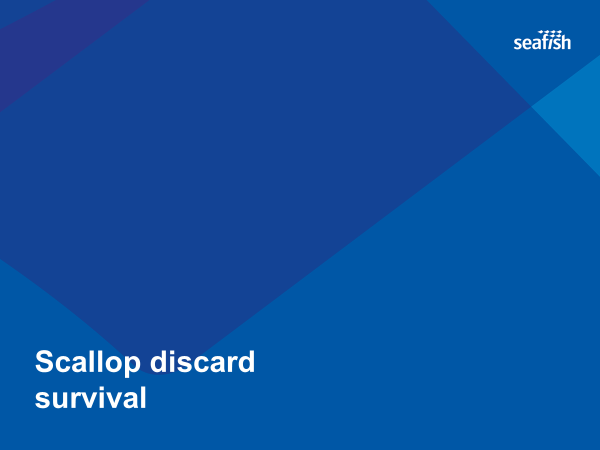 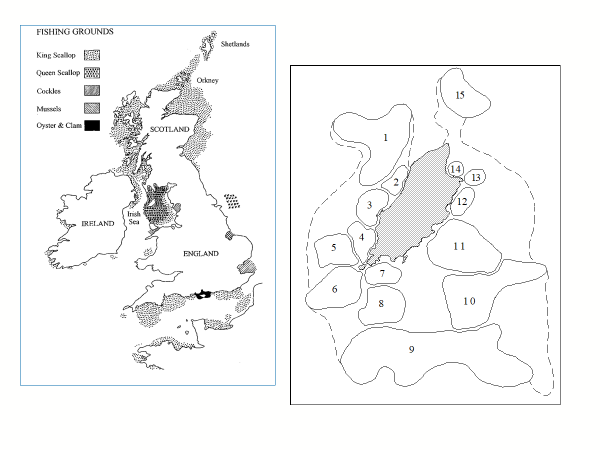 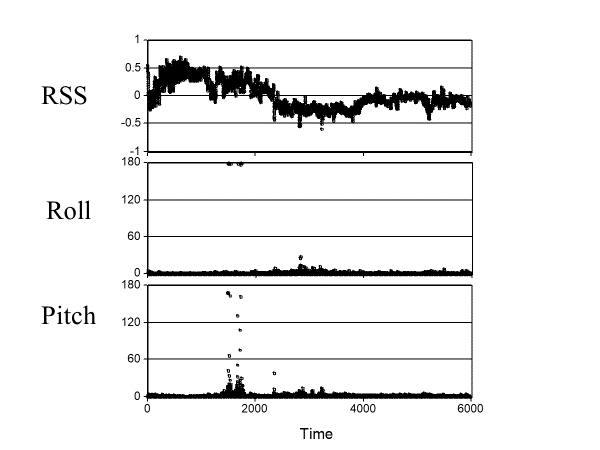 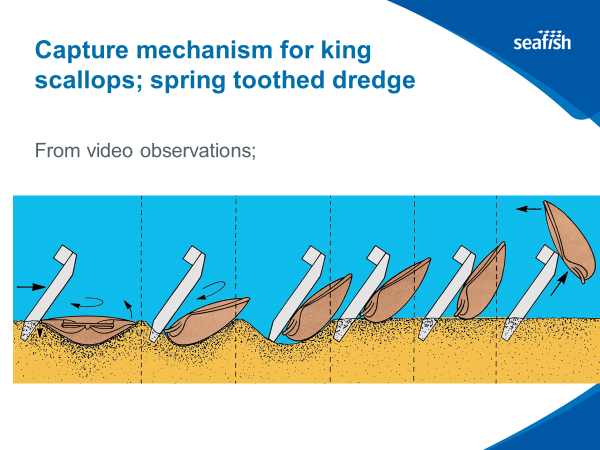 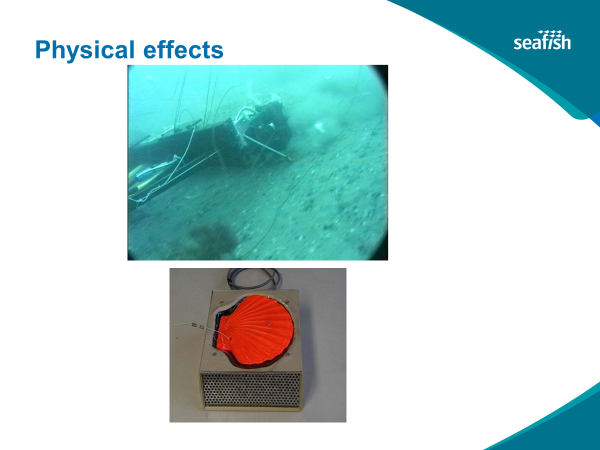 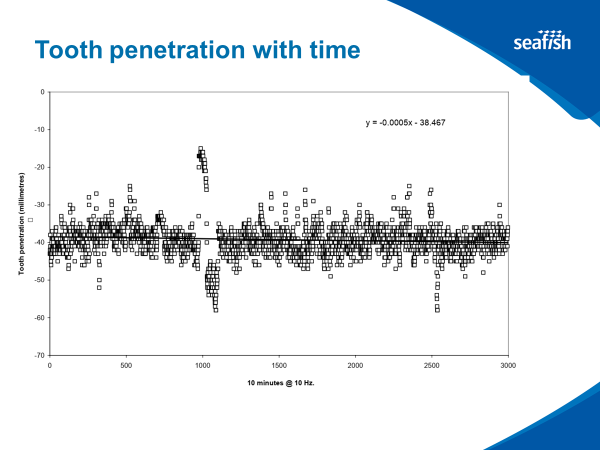 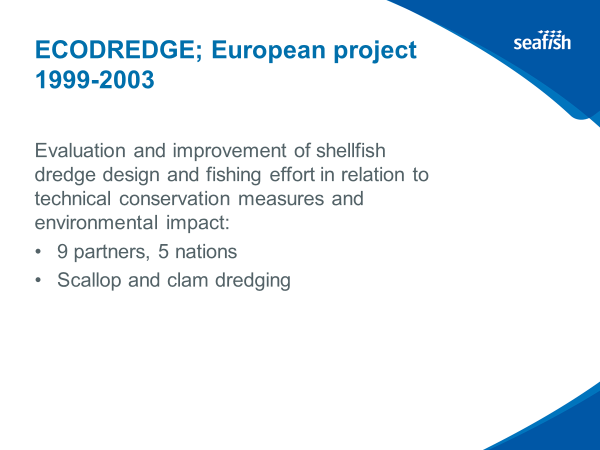 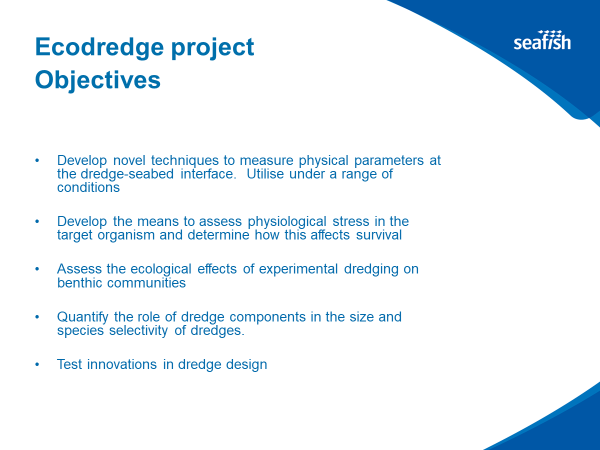 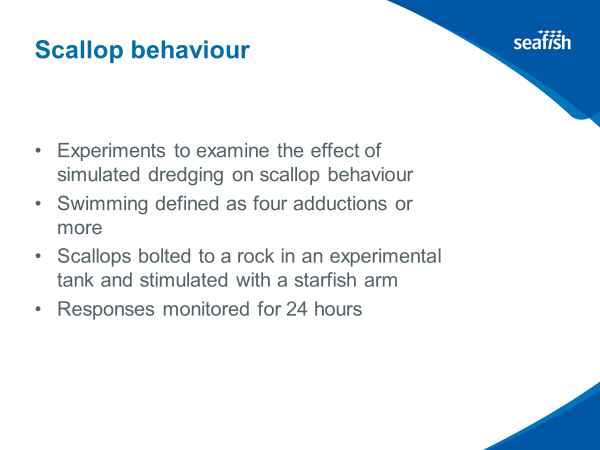 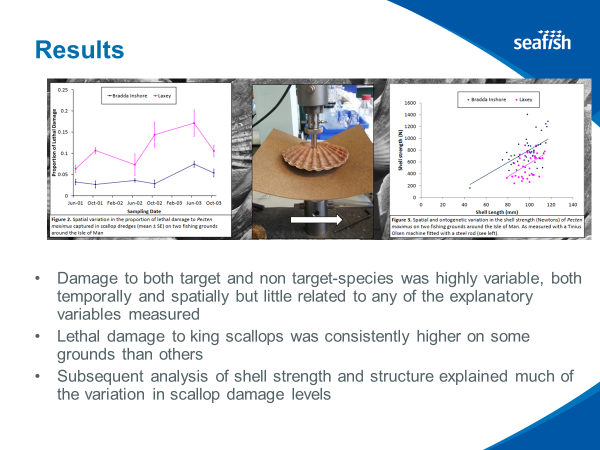 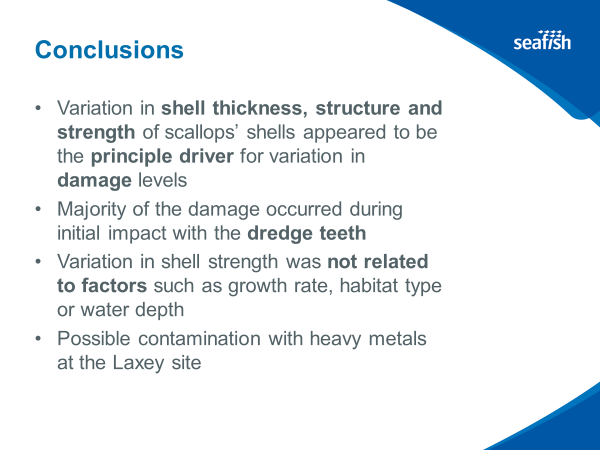 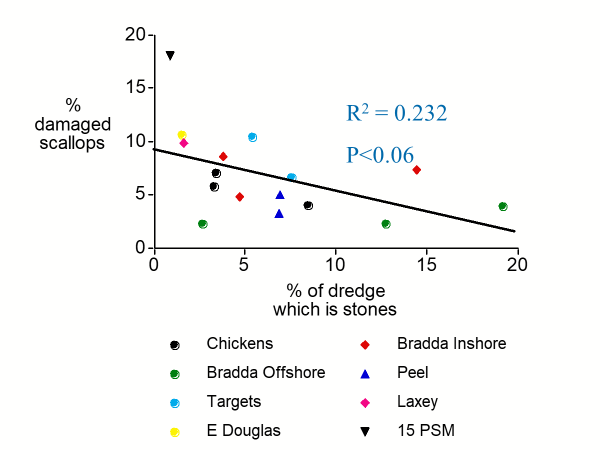 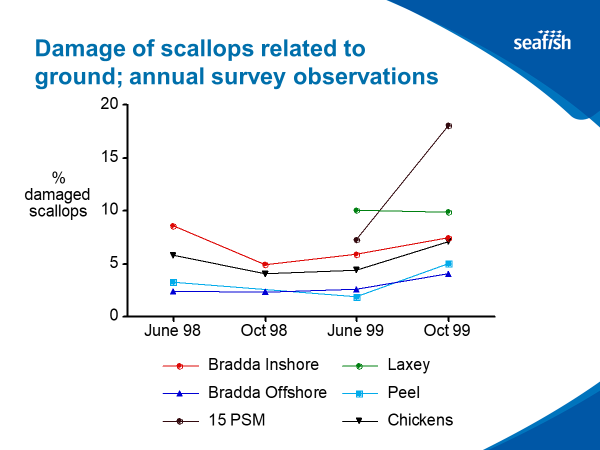 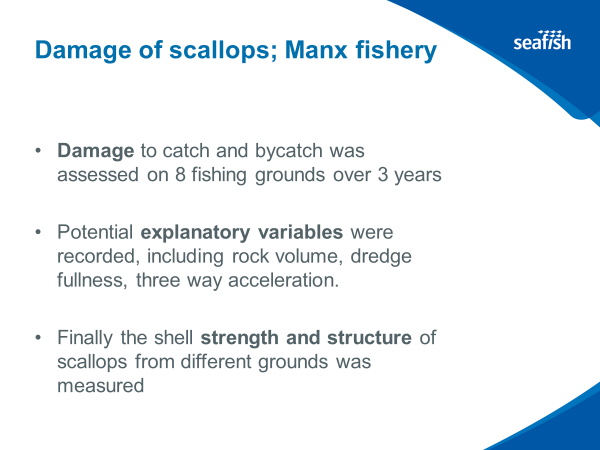 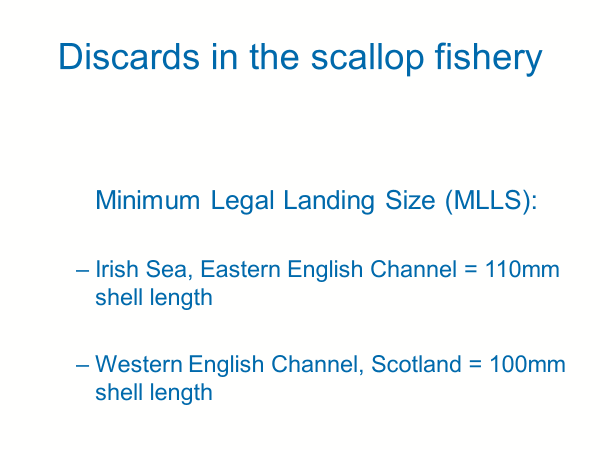 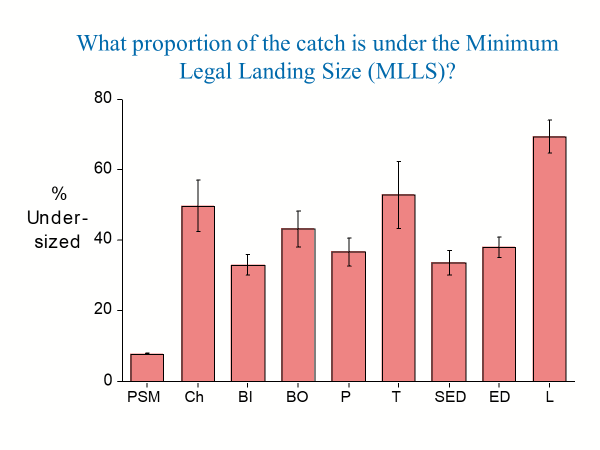 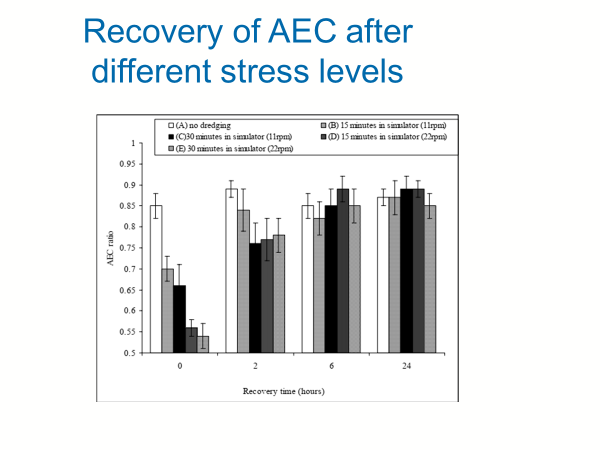 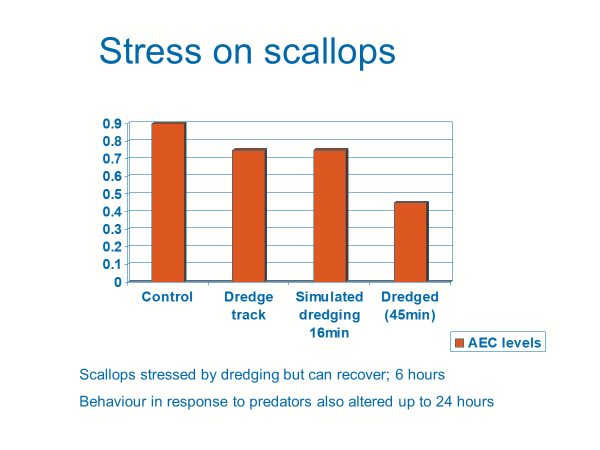 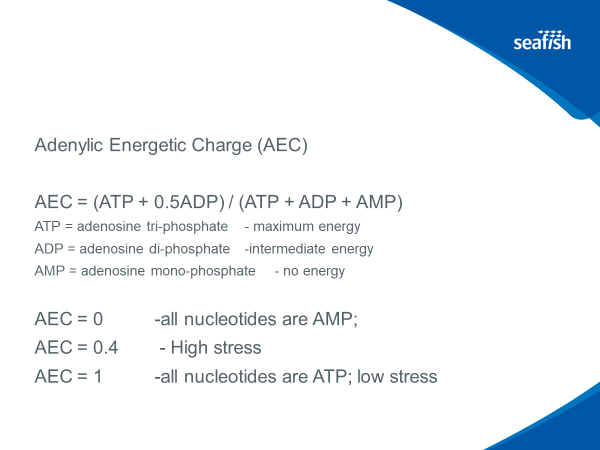 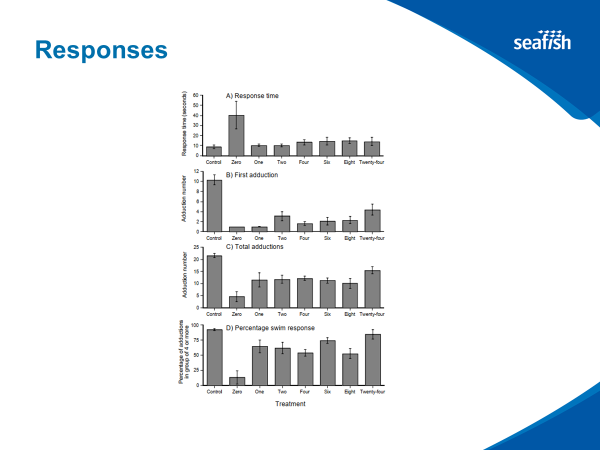 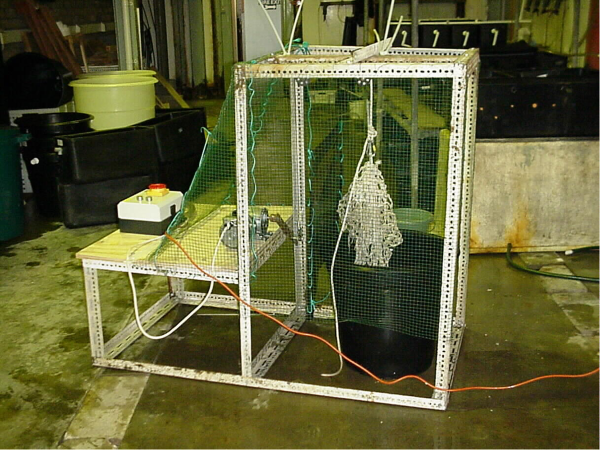 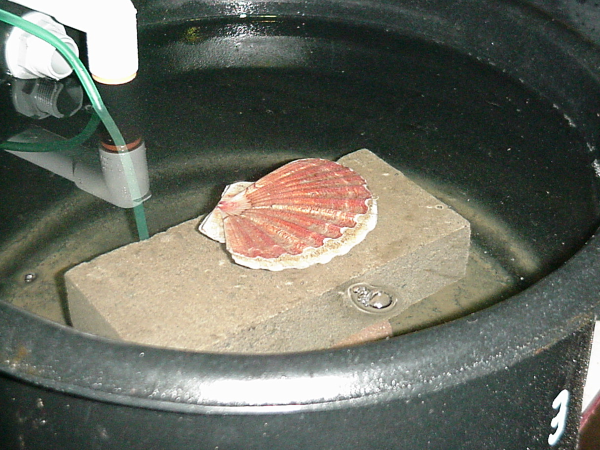 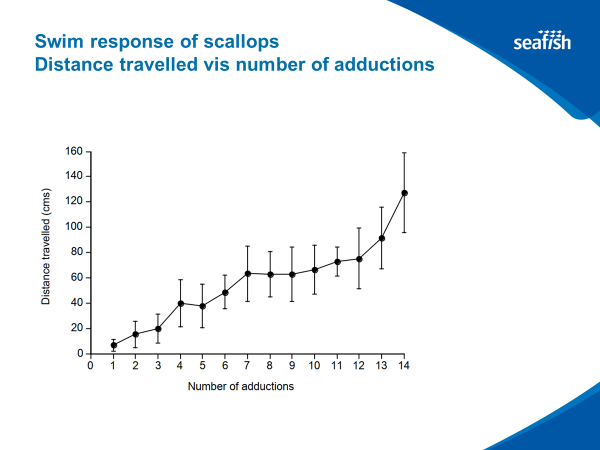 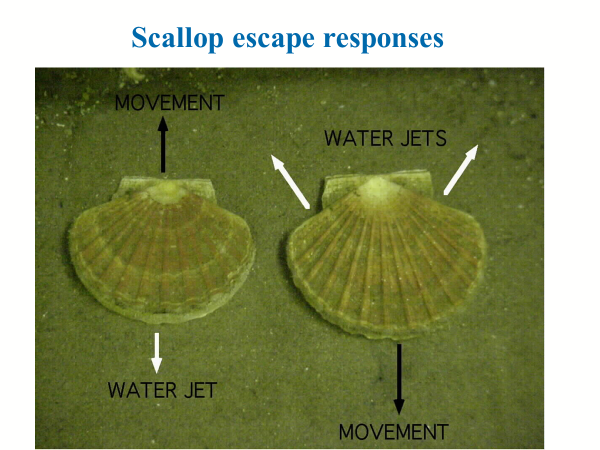 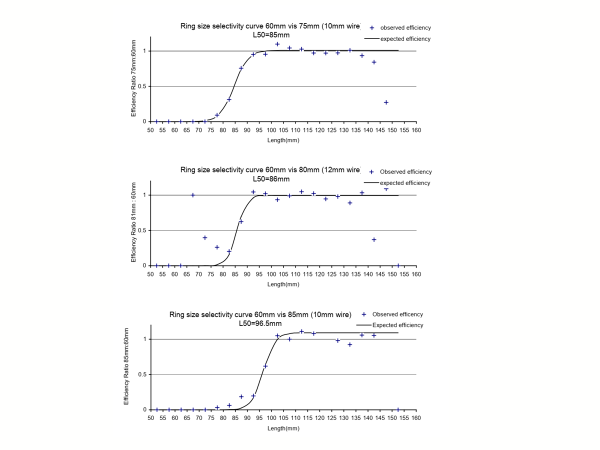 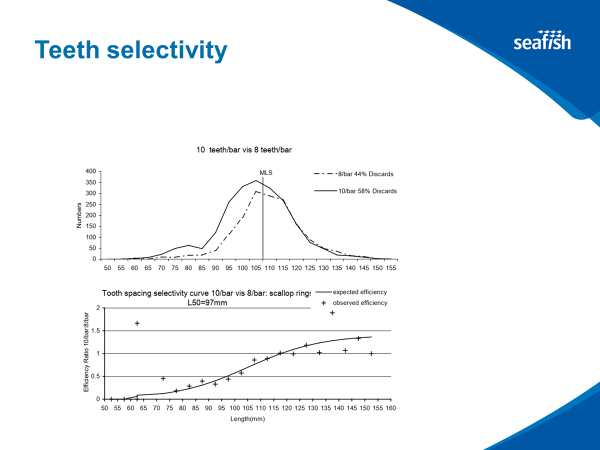 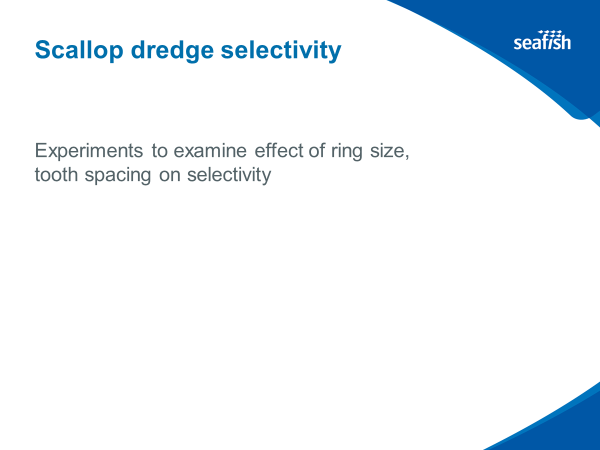 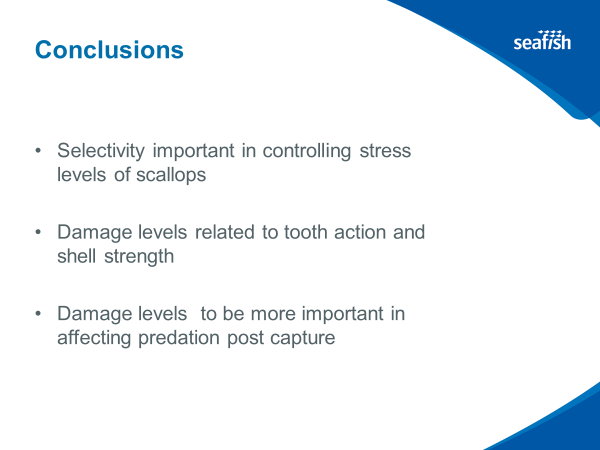 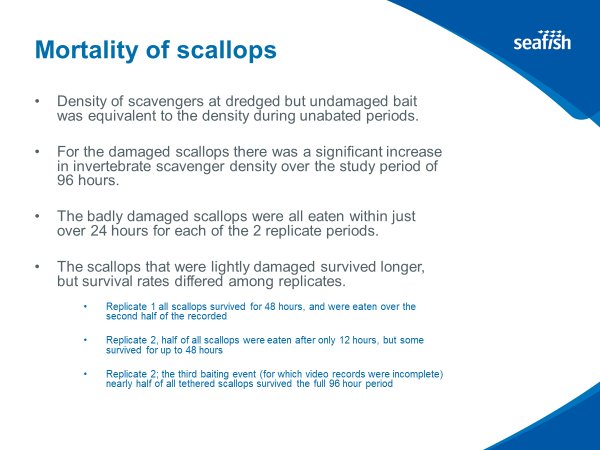 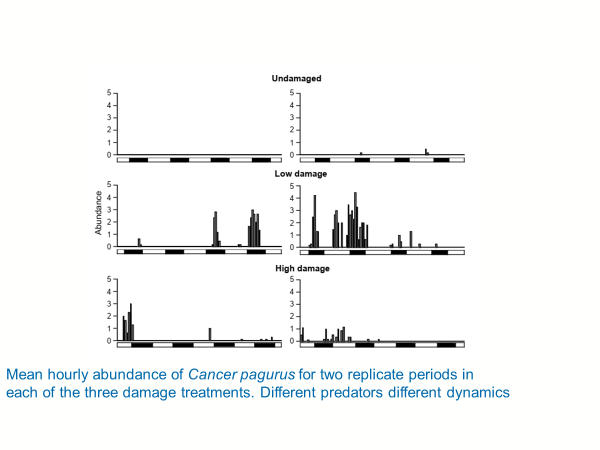 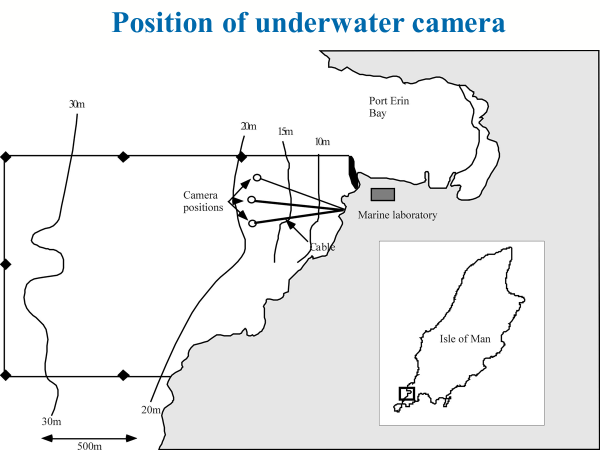 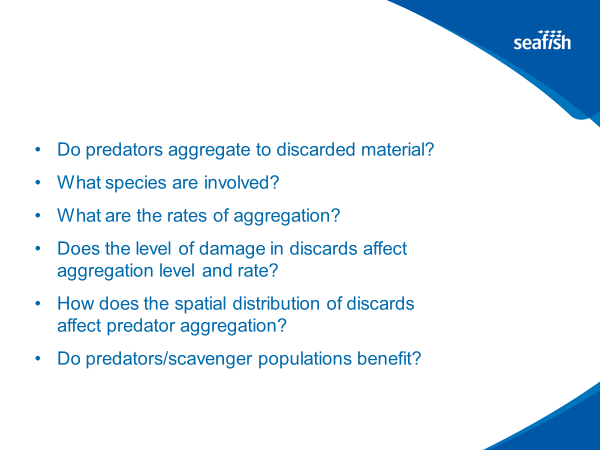 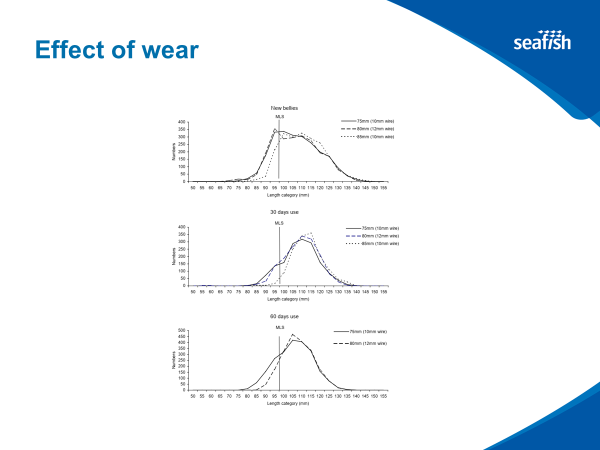 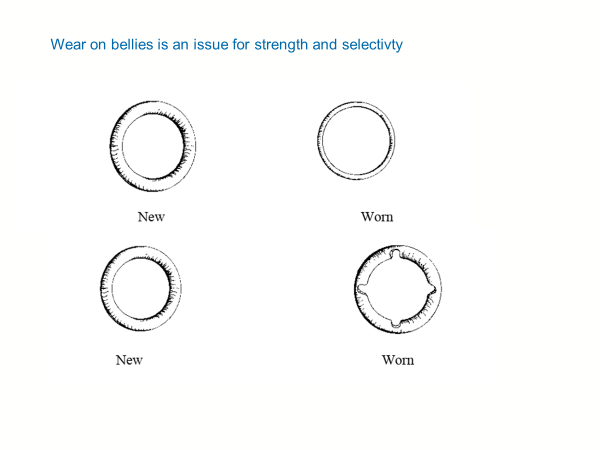 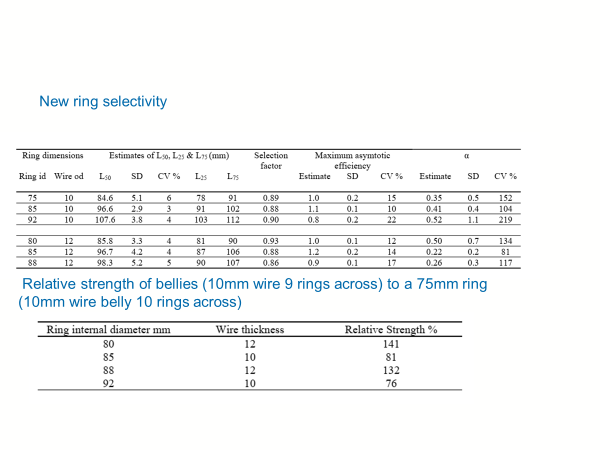 Physical Effects - Dredge measured orientation, tooth penetration etcScotland Minimum Landing Size 105mm (since 2017)ICES Bycatch Working Group being set up – ToR being signed currentlyDamage rate related to shell strengthUnsure why this shell strength was different for different areasPossibly due to higher concentrations of metals in the regionDredge simulator collaborating using Robo-scallopAfter simulated Dredge event, response time is longer and then number of abductions is significantly lower up to 24hoursStress on Scallops – dredging for a long period of time will reduce energy levels available to the scallop for up to 24 hoursWhat happens when dredge scallops are left on the seabed?Baited cameras to look at effectsUndamaged scallops don’t attract predators; damaged do attract predatorsIf undamaged but stressed, then predation rates were lowBadly damaged scallops were all eaten within 24 hoursNew Ring SelectivityLarger ring dimensions lead to higher selectivityAll sizes of ring strong enough to begin with but after a while of usage rings can bend and change shape - become more selective and begin to breakScallops survive adequately if they are undamaged, even if they are stressedMK – what evidence can we usefully gather (with industry involvement) to inform unknown mortalityHow chipped/unchipped a scallop is v dependent on habitat type, amount of time dredged etc – large number of variablesExperiments are limited in the number of scenarios they looked atLB - Masters student looking at damage to scallop Average 5% discard mortality – very lowThis is being undertaken on the research vesselStill in draft – would be good to have timings of thisConcur with MK observationsEvidence can be done simply with industryMay be possible to assess damage using the cameras on dredgesMacduff – when scallopers have dredged an area, crabbers go in afterSupports idea of predatorsAnother variable that these predators are removedNot many skippers who would be willing to agree to camerasJP – Steve Eusted (?) working on cameras for S1 Channel ScallopsDon’t have to physically be there to quantify damage, needs a days’ worth of filming in different locations and different boatsFN – to LB: Was increase in Minimum Landing Size linked to discard rates and survivability? Within MSC standard there must be a review of alternative measures Alongside surveys for assessment processesCame about due to work at ICES working groupIncrease in MLS followed industry consultation – no changes to gear and not linked to mortality etcLimited no of dredges per side – unless cameras fittedLast stock assessment 2016 – lot of places increase of MLS would increase spawning stockJPort - What avenue are we going to go down? Scallop dredge doesn’t go over ground once. There is a depletion rate of catches due to dredge efficiency. Might well be picking up damaged scallops on 2nd, 3rd and 4th passes which might change survival rate?Acknowledge this and do probabilistic determination of picking up same scallop more than onceJPort - Deal with survivability mathematically as well? Different growth rates due to climatic factor or possibly damage?2 separate things – different growth rates in different areas of the seaBL results seem to indicate that severe damage over certain level scallop will not surviveSome assumptions must be made – natural mortality will far exceed natural mortality rateMost scallops have very minimal damagePotential MSS study of discard rates to be doneWhat are the next steps to track this action? LB – industry suggests there is very little discardingIf bags are filling up too quickly then smaller scallops might not be able to be escapeAny discussions with industry action partners?Different recruitment on different grounds may lead to different discard ratesWould be good to work out Possible funding for observer program in Irish Sea – couple trips per yearThere is data – not a data vacuumCould use best available science to infer some discarding and survival rate. Issue comes down to whether industry is happy with these inferred ratesInitial action was to understand what data was available – collation is natural next step and then let industry reviewMK – might be something to pose to ICES Working GroupCopy of Working Group Tor to be acquired and circulated – was updated in October 2018 3-year timeframe for ToR – lot going on in 1st year, data collation and workshop on ageingBycatch and discard mortality on the back footGood to go through right forum – by next summer would have answers to this if Masters Student was put on itWon’t have it all collated this yearJust figuring out who has what dataNext Scallop WG in October – proposal to be put to group and feed back to next SG Action: MK and LB to liase around what evidence are needed and get timeline to report back with desk study and then get feedback from industry to determine whether this is reflective. BL to also be involved in conversationA clear understanding of what the cameras would record would be good so then this can be put to SICG – MK to write up brief for thisAvoids putting a scientist on board vesselsEasy to say but the practicalities and cost implications as well as storage and access to downloading these large datafiles Automated system not yet in placeJust need to compile existing data and then if needs be do a couple days of data collection – 1 trip or soWider debate to be had about future management with sentinel boats and wider application of cameras but this is a different discussionJP – can Channel project do similar thing?This should be the same as this and would be good to harmonise between the 2 projectsHelpful discussion and good actions to move forwardNeed to update AP timings to reflect ICES Working Group timeframes etcAction: LB to circulate ToR and workplan; masters student thesisAction 3 Harvest Control Rules (1.2.2) (SICG)Short discussion about need for SICG to engage with PUKFI processAgreed that SICG would attempt to coordinate so that there was no overlapSICG intends to manage all areasFIPs aiming for same objective and shouldn’t be any conflictFM – any progress since Scallop conference?Reported back to SICGWorking groups set up – 1 looking at stock assessment for Channel; 1 for future man strategies; fleet structures and latent capacity – combined with man group; gear conflict resolution – MK on group, seabed mapping to show interaction between gear types across different habitatsHarvest Control Rules being developed by industry in conjunction with relative authoritiesTesting areas where fish authorities feel there is scope for man changeFirst check in to ensure feasibility and credibilityEarly stagesNext meeting 28th June – update for next meetingHelen Hunter usual attends and gets all SG infoEP – point of clarification, ref points for HCR and ref points for stock status?Bio ref points for act 1 and fish man ref points for act 3Action 4 Information and Monitoring (1.2.3) (MSS)Gap analysis for info gaps across stock assessment areasICES WG already done thisMay be slightly outdated but already gathered and a useful starting pointTo be shared with GroupPossible post for Ref Points and stock assessmentCollaboration with MK for PhD on West CoastAberdeen Gonad projectOrkney IFG Flag Funding for survey approved – looking to get survey up and running ASAPJP to go straight to Elizabeth to keep updatedExtending annual stock surveysCover 5 (& Orkney)Clyde would be another – spoken to ships liaison officer about extending into this areaWill keep group updatedAlternative options for stock assMSc student in place looking at data limited stocksWill feed back – due to finish in SeptData limited approach would be possibleIrish Sea on ToR for ICES WG3-year plan and in its infancy currentlyAB – future fisheries management doc, Scot Government ‘obliged’ to put funds in to these data limited fisheriesConsultation in autumnDraft strategy in place by springWork streams in play late 2020/early 2021ICES WG on data limited approaches for Deep water fisheriesContinuing to be developed and plenty of tools availableAction: MSC to look at data limited approaches and feed back to groupIntention for 4c milestone is to determine why there are different approaches from MS and othersHope would be that all stocks could go through default, but RBF is available if necessaryAction 5 Assessment of Stock Status (1.2.4) (MSS)Feasibility of Orkney & Clyde stock surveysAlready coveredAction 6 Secondary Species (2.2.1, 2.2.2, 2.2.3) (Seafish)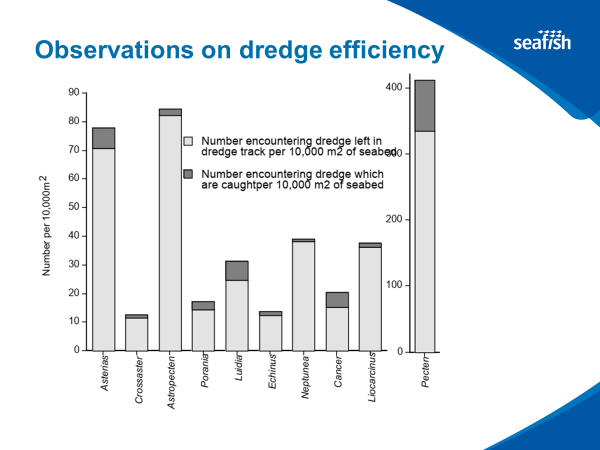 Great variability in dredge efficiency across UKCovering unobserved mortality is within APWould be good to fill in any data gapsVery difficult to quantify JPort – controversial topic, channel stock assessment doing underwater work to try and establish dredge efficiency status for various seabed types. Other species are definitely caught 2017 report used unpublished Dave Palmer work to work out catch rate depletionThis action focuses on 2ndry species and this analysis is v old. Action is to LB - Bycatch data set fairly extensive, and paper in draftWhen working out what fraction of populations were affected by species for EcoDredge survey, it was suggested to be ~1%Brown crab was higherLarger things are more likely to be collected – whelks, large starfish etcExisting data needs to be collated and see what might be missingLD – bycatch paper published by end of yearIdeas for data collation – all open access so could be done by an PUKFI partner such as Macduff or PoseidonLB – industry suggest there is very little 2ndry species bycatch, but this does not seem to be the caseData gap but for now should focus on existing published dataActions 2 and 6 may be aligned and coordinated with BL as leadAction 7 ETP (2.3.1, 2.3.2, 2.3.3) (LINK/SNH)SNH to be moved to advisory role as they were unable to lead do to possible conflict of interestVery willing to continue as participants Lots of work happening in the background relating to the need to collate information and make it available Sub-group idea is a good one for efficiencies of time etcGeographically SNH only covers Scottish waters so would be good to contact sister orgsSNH to be contact point – some discussion but not much feedback; will follow upJP to follow up LB also mentioned PUKFI to JNCC as a forum to align workRelevant consultations coming up:Completing MPA network in Terr Waters – out now for 4 sites2nd phase of MPA man measures and consultation of PMFs outside MPAs – consultation to be out later this yearShould have relevant data and response that might inform action and can be made available as and when consultations come upVolunteers to be part of sub-group will be chased within 2 weeksMK – all about resource management. To pull together these resources takes person power. Might be good to have a body/person that can be tasked with getting this dataIndustry partners could come together to fund a person who might be able to track forward on this data collectionKnowledge partnership fund; FIS Funding; Ocean Sustainability Fund; MSC Pathways FundCapacity issue for MCS/LINK to be action lead for Sub-GroupIf funding could be got to drive forward data collection etc then this might be more feasibleAction: MSC to look at funding possibilities and circulate draft proposalSG members send possible funding options to JPSNH/MSC now have internships available for up to a yearAB – in terms of sub-groups it is difficult to commit until all sub-groups are confirmedTo be discussed and confirmed at end of meetingAction 8 Habitats (2.4.1,2.4.2,2.4.3) (SNH/Heriot Watt)MK – presConfirming funding for PhD (3.5 Yrs)Higher level generic work for all areas covered by PUKFI 2Understand status of seabed habitat in relation to Scallop fishing effortRecoverability/sensitivity mapCan inform management strategyFeeds into ecosystem PIs as well due to dependence of scallop spat recruitment on seabed faunaCan be done on existing publicly available dataWest Coast Data poor area – small scale fleet and therefore little to no VMS dataoverall project doesn’t fall over if this data is not availableDefining UoA for fishery for cert process may have some holes in it – ‘swiss cheese’Timeline – contract to be signed off and advertised with person in place by Sept/OctMight be able to attend next meetingLeaning on SG for collaborations and industry liaison etcBL – potential for collaboration with NephropsWatching brief for nowUnder-promise and potentially over-deliverShould be able to use MSc projects around this wider PhDSimilar approaches can be played out on Nephrops drawing on same datasetSub-Group will focus on action 7, 8 & 9FN - 8b would be covered by PhD or should come from SG?Available online for ScotlandTo take up with DEFRA/JNCCSeafish may be compiling something similar GIS tool that shows leg for conservation areas etcPhD would feed into management plan developmentSG to think about the different management approach scenarios and frame questionsThis is to be done further down the timelineAction 9 Ecosystems (2.5.1,2.5.2) (LINK/SNH/WWF)DD updateNot much different than discussed from actions 7 & 8Strongly interlinkedExpert Group to undertake SICA will probably be Management Sub-GroupWhat ecosystem effects should be focused on for SICAProposal put together and outside expert to undertake – possibly PoseidonJPort – distillation of what has been done in Channel to feed into this one?SICA already undertaken by CefasJP to pull together this and present for next SGMMK – negative interaction between edible crab and scallop fisheries – buried female crab aggregations in Oct/NovPeak in bycatch scallop dredgingTemporary spatial closures possiblyTalk to other sectors about thisNot something to be worried about but should be looked atCM voiced his support for this Management Sub-Group approachNeed to think about other stakeholders Focus group 1st but reach out to others at later pointsCould join as S-G observersAction 10 Legal Framework (3.1.1) (TBC sub group)Action: JP spoke to Annika (Seafish NI) who can pull together relevant Irish Sea stakeholdersFishery Management Plan template is a useful template to store all work in one place as working docDon’t have to start from scratch on thisCreated by PUKFI s1 consultant (Tim Huntington)To be re-circulated by JPWill be taken on by the client group but not to be thought about straight awayAction: MSC to have a look at alignment between S1 Channel ScallopAction 11 Consultation Roles (3.1.2) (SICG)SICG list is effectively the stakeholdersIndustry consultation, but nothing much been done on this yetTo update on this at next SGMAction: JP to attend September SICG meeting to feed back on the progress of PUKFI S1 & 2MK – NGO consultation also importantFishery Management plan good place to document formal and informal consultation and different regional consultationIreland leads on from Action 10aAction: MSC to define where formal/informal consultation is necessaryDocumenting the flow chart of what consolation processes are occurring MK – typically during MSC assessment formal consultation occurs too late 1 objection, which could be avoided if occurred earlier in the process, can take up a lot of time and moneyDD – there are several consultation processes that can be shared but to avoid these issues communications and outside engagement is keyThis is a wider PUKFI approachNot scripted in Wider question about PUKFI engagementDD – communicating work done and engaging positively does need a planNo formal comms or engagement plan for PUKFI S1BL – touched on this with Nephrops yesterday. Wider consultation with those not in the groupNot about those wanting to join the groupAB – could take a leaf out of how consultation occurs around MPAsMK – interest of expediency, in 12 months’ time might be useful to cover off areas needing consultation with a mini ‘congress’ bringing people together and get input at this point. Invites further engagement at this pointLogistical cost but for those funding the project it would be a good showcase for the progress that the project is makingJPort – Fishery Progress is an open forum which is public facing, and anyone can engage inFrench PUKFI and Irish PUKFI developmentBringing back to PIs1st is about who is in SG etc2nd is about info used3rd is consultation processA lot can be learnt from PUKFI 1 and interaction with FrenchFish Man Plan good place to document thisDeveloping a PUKFI comms narrative – KAAction 12 Fishery Specific Objectives (3.2.1) (SICG)Appropriate short/long term objectivesSICG management group have some objectives emerging about controls around level of effort and manage unmanaged effortLooking at harmonization of measures and sharing pain across the sectorBringing everyone up to highest standards, not bringing people down to lowest Developing internally and then rolling out No progress made unless legislation can be changedVoluntary measures have been spoken about – e.g. self-regulation of Queen ScallopsTranslating and aligning objectives with P1 & 2 MSC can talk about standard but not tell fisheries how to meet itClaire Pescod can now help with thisAction: SICG to update on short-term framework and timeline at next SGMAction 13 Decision Making Process (3.2.2) (ALL)Until group has been formed it is difficult to decide what can be focused onAny movement in SICG Management Sub-Group on sub-dividing this geographically?Lots of person power would be needed to have different group for each UoAInternal conflict between UoA and UoC Scallop man is more of an open book Client group might also differ from geographical identitySomething that could be pushed a year to figure out what these subdivisions could be?Action doesn’t state that a separate sub group is needed for each UoANot a right or wrong answer, up to SG but as long as there is a process for decision making MK – politics needs to be considered. Only 1 governmental rep in the room. 1st priority to have governmental discussion as these people would frame rules of engagementSensible to incorporate politics into management Possible other sub-group?May evolve from SICG workMay not be answers we want to hear but are answers nonethelessAction: SICG to feedback what has come out of 26th June meeting at next SGMAction 14 Compliance and Enforcement (3.2.3) (ALL)Appropriate monitoring system needs to be put in placeAB – SWFPA pressing Scot Gov for VMS on all vesselsDecision taken a while agoGoing to tender soonEngland and Wales may have already gone out – to check on thisDD – timescales are reliant on other organizations to take actions forwardThis action was specific in response to concerns about how you enforce closed areas and monitor if a vessel is fishing in a closed areaWorking with industry to develop tech that might be availableWays of doing this are controversial and things the industry might not want. The point of this is to find what options may be more palatable to industryMK – opportunity to combine VMS with other innovations such as Bluetooth gear in/gear out would allow vessels to become scientific data vessels – industry would probably have to volunteer for thisPrecision monitoring on the groundTech already being put in place and a platform to develop onThis could be beneficial for the industry as it would make stock assessments more specific AB – increasing pings could be part of the answerFIP could be at forefront of innovationAction: AB to put together a draft proposal for SICGJPort – Devon & Severn IFCA developing innovations Might be a useful idea to have a presentation on things occurring around the country in terms of tech updatesAction 15 Monitoring and management Performance Evaluation (3.2.4) (ALL)Significantly linked with Act 13 – already coveredAction: FN to edit Action Plan to reflect this linkNext Steps Sub group formationInform JP within 2 weeks – pressganged if necessarySet them off from this point forwardEnvironmental Sub-Group is probably the most significant S-GAB - SICG have Management S-G but is focused on Stage 1, should there be a different group for Stage 2?JPort – not sure there is any point having 2, at least at this stageShould other Scottish stakeholders be engaged other than SWFPA?Something for SICG reps to think aboutPossible innovation Sub-Group?Probably useful people out there with long-time insight into fishery monitoringSICG invite individuals to come to the group with their expertise on an ad hoc basis – this might be something for PUKFI to do tooCommunications/ WebsitePress release of Stage 2 Funders – was it missing something?‘supported by’ rather than ‘funded by’Already in fishing newsSICG possibly listed in textPossible clarification? Extra press release in 6 months’ time to update this mistakeEP – wider value on others seeing the successes that have been made as a result of PUKFIMSC to engage in a comms exercise for PUKFI – opportunity to do more in terms of brandingKA to lead – 6-month timelineSG reps round table over summer with some comms experts with feedback in the autumnJPort – already on FP, this was to be face of the FIP. No PRs have happened up until nowHave to think about future funding and buy in PUKFI as its own brand in and of itselfProject has grown since its inceptionMore work could be done on promoting the good work being doneAB – FP is a dry website, would be good to have a website that processors could read and understand etcPromotional material to justify why funders should continue to invest in PUKFI, as well as gain public support and fisheries policyJPort – who owns the PUKFI engagement? Is there a spokesperson or is it a press release every now and thenPUKFI governance (Open Seas engagement) Being faced with tough choices, shouldn’t be all on MSC’s shoulders to make these higher-level decisions on behalf of the groupsOpenSeas have now made approach to join Steering GroupBelieve they could sign up to ToR (in writing)Mis-alignment with what they seem to say and what they doNext step is to have a voteDecisions are bigger than process currently developedProcess and due diligence to be done as this decision sets a precedent for the rest of PUKFIClearly a complex situationControversial group may detract from the progress that is being made Any ideas/insights/opinions welcomeMK – conference style thing would be a good soft approachOpenSeas may need a more immediate answer than thisOpenSeas linked in and will have close contact through the PhDAB – request from OpenSeas has allowed SG to think about who is appropriate? Good to reflect on how groups might become membersPracticality means that the large area of the SG means that at some point the SG might become too unwieldyThis might be an opportunity to review SG members and reduce to number of people who are actively feeding into groupCD – OpenSeas would have some good things to feed into the Environment S-G and have been constructive with Good Fish Guide in pastAOB & date of next meetingMK – would be good to review format of meetings? Break up structure with more focused elementsDeeper focus on more interesting bits etcSeek to update table before meeting so that some things can be focused on to be more time efficientSub-group might be good for thisWould have liked to have focused onto UoA v Management Unit discussion etc26th June meeting needs to occur before this can really been progressed properlyWould be good to circulate a document that can be filled in with progress beforehand This may lead to some more targeted discussion and skipping over the dryer topicsFN – nominate areas to focus on in the next SGMHarvest Control Rules & Harvest Strategy